Настоящая инструкция по охране труда (технике безопасности) для обучающихся о порядке действий в местах массового пребывания людей при похищении людей и захвате заложников разработана с учетом условий в МБУ ДО ЦТТДиЮ «Технопарк» городского округа город Нефтекамск РБ (далее – Технопарк).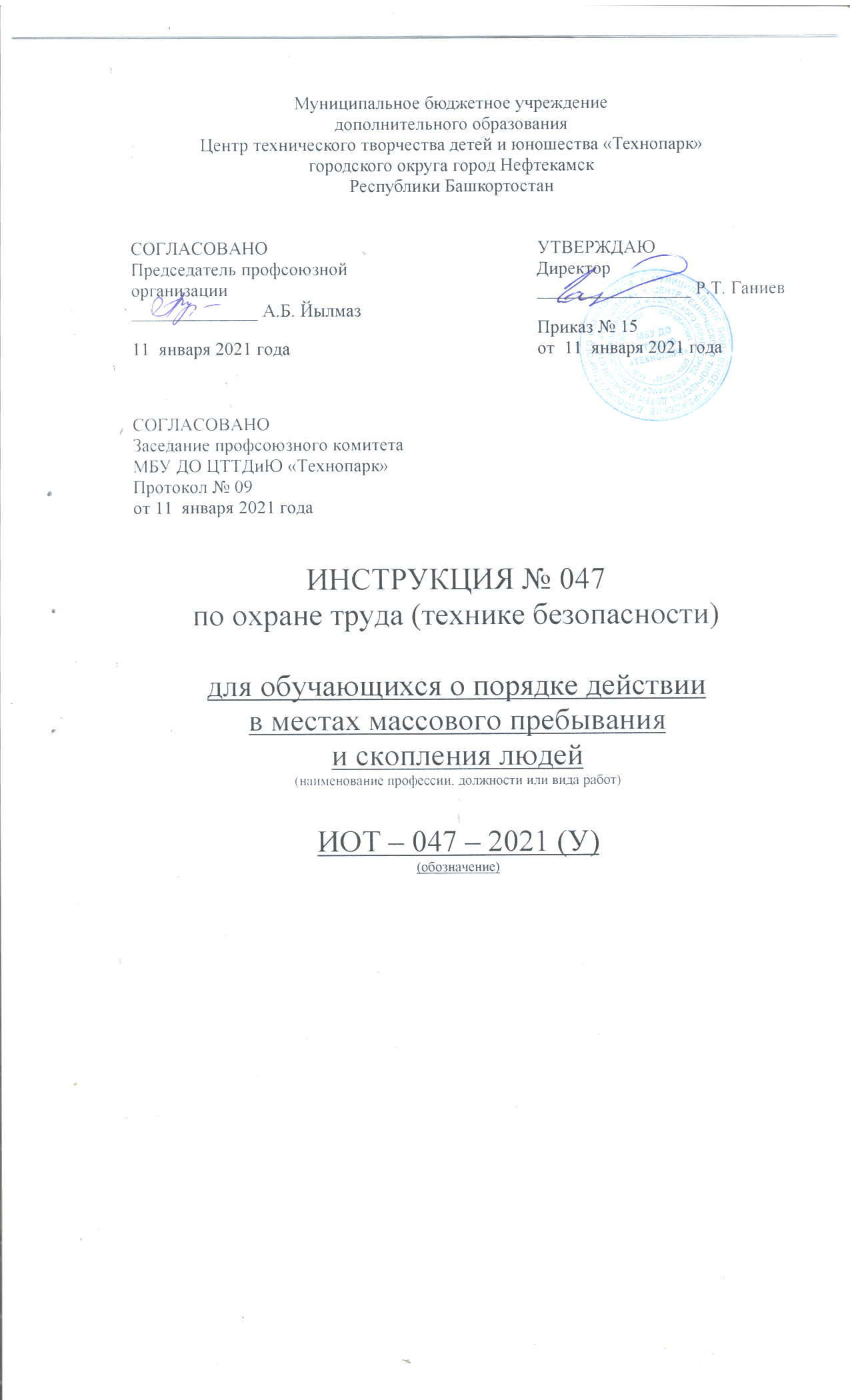 1. Общие требования безопасности1.1. В случае возникновения подозрения на возможное похищение необходимо сообщить об этом в полицию, усилить бдительность.1.2. Не делайте достоянием всех, в том числе преступников, уровень вашего благосостояния. Не передавайте информацию о себе и своей семье посторонним людям.1.3. Не имейте при себе крупных наличных сумм денег, не надевайте дорогие вещи и украшения.1.4. Не оставляйте детей в вечернее и ночное время без присмотра взрослых.1.5. Не посещайте потенциально опасные места: свалки, подвалы, чердаки, стройплощадки, лесополосы.1.6. Освойте навыки безопасного поведения в квартире, в доме, на улице, в транспорте.1.7. Избегайте одиночества вне дома.1.8. Не подходите к незнакомой стоящей или медленно движущейся машине на близкое расстояние, ходите по тротуару.1.9. Никогда не соглашайтесь на предложение незнакомого человека сесть к нему в машину, зайти в квартиру, сходить в незнакомое вам место, в кино, в театр, на концерт, в ресторан.1.10. Научитесь пользоваться телефоном, системой персональной связи, сигнализацией.1.11. Не принимайте подарки от случайных прохожих.1.12. Не употребляйте в пищу продукты, сладости, воду, спиртные напитки, которые предлагают незнакомые люди.1.13. Избегайте встреч с шумными, пьяными компаниями, с людьми, украшенными татуировками.1.14. Не вступайте в разговоры на улице с незнакомыми людьми. Ведите себя уверенно и спокойно.1.15. Прежде чем войти в квартиру, посмотрите, нет ли рядом с домом или на лестничной клетке посторонних людей.1.16. При наступлении темноты включите свет в одной из комнат, зашторьте все окна на первом этаже.1.17. Никогда, ни под каким предлогом не впускайте в квартиру незнакомых людей.1.18. Покидая квартиру даже на несколько минут, обязательно замкните входную дверь. Уходя из дома, закройте все окна, форточки, балконные двери. Включите сигнализацию, сдайте квартиру под охрану.2. Полезные советы* Примите случившееся как эпизод жизни. Не паникуйте, не впадайте в депрессию, не совершайте необдуманных, опрометчивых поступков. Сосредоточьтесь на мысли о сохранении своей жизни, жизни других заложников, освобождении.* Начальный этап захвата заложников характеризуется насильственными, грубыми, жестокими действиями, угрозой оружия, уничтожением одного или нескольких заложников для устрашения всех остальных. Это естественно потрясет вас, однако к этому нужно быть готовым, ни в коем случае не выплескивать свои эмоции. Проявите силу воли, удержитесь сами и не дайте другим взорвать ситуацию.* Необходимо выполнять все требования похитителей, не вступать с ними в разговоры, не оказывать сопротивление, не вызывать враждебной реакции. Ни в коем случае не пытайтесь убедить их отменить свои планы, сложить оружие и сдаться.* Почти всегда при захвате заложников преступники используют огнестрельное и холодное оружие, взрывчатые вещества. От поведения заложников во многом зависит его применение: не провоцируйте похитителей к стрельбе или взрыву попыткой разоружить их собственными силами. Помните, что в подобной ситуации сила на их стороне, а опрометчивые действия заложников могут привести к ухудшению общей ситуации или гибели заложников.* Не пытайтесь разоружить бандитов.* Не пытайтесь незаметно от похитителей разговаривать между собой или связываться с внешним миром по мобильному телефону. Такие действия могут стоить вам жизни.* Старайтесь в меру своих сил не проявлять слабость, уныние, слезливость. Стойко переносите временные неудобства. Помогайте друг другу, старикам, женщинам, больным, раненым.* Если ваш плен длится несколько суток, не отказывайтесь от пищи и воды, которые будут предложены. В случае возникновения жажды или голода сами попросите воду и еду.* Если к вам обращаются с требованием, вопросом, просьбой - не сопротивляйтесь. Держитесь уверенно, не теряйте чувства собственного достоинства.* Постарайтесь запомнить все: количество преступников, их возраст, особые приметы, характерные детали, оружие, требования. Большой объем информации может быть получен в результате прослушивания разговоров между бандитами. Все эти сведения помогут сотрудникам правоохранительных органов и спецслужб в ходе обязательного расследования.* Чаще всего заложникам передают искаженную информацию. Никогда не верьте преступникам.* В зависимости от ситуации, если есть возможность, попытайтесь установить с похитителями доверительный контакт, это поможет снять напряженность, смягчить их требования.* В случае возникновения возможности убежать из плена - бегите.* Специальные службы могут предпринять силовой вариант освобождения заложников. Эта операция проводится быстро, нередко с применением оружия. Чтобы не стать жертвой штурма, быстро сгруппируйтесь, лягте на пол (землю), закройте голову руками и ждите окончания операции.* После освобождения вам необходимо будет ответить на вопросы следователей. Постарайтесь вспомнить все, это будет вашим личным вкладом в общее дело борьбы с преступниками.* Находясь в плену, постоянно помните: ВАС ОБЯЗАТЕЛЬНО ОСВОБОДЯТ!Инструкцию составил:Педагог-организатор                                                                                           Н.Я. Нагимов